TERMO DE VISTORIA DE AMBIENTE / SURVEILLANCE INSPECTION FORMPARECER DA VISTORIA / INSPECTION REPORT                 Meio de Transporte:      Aéreo          Marítimo/Fluvial            Rodoviário            FerroviárioEmpresa(s) Exportadora(s): Export Company(ies):Empresa/Agência de Transporte:Transport agency:Empresa/Agência de Transporte:Transport agency:Empresa/Agência de Transporte:Transport agency:Empresa/Agência de Transporte:Transport agency:Empresa/Agência de Transporte:Transport agency:Empresa/Agência de Transporte:Transport agency:Identificação do Veículo (Vôo, Navio, Vagão, Caminhão, etc):Vehicle Identification (Flight, Ship, Wagon, Truck, etc):Identificação do Veículo (Vôo, Navio, Vagão, Caminhão, etc):Vehicle Identification (Flight, Ship, Wagon, Truck, etc):Identificação do Veículo (Vôo, Navio, Vagão, Caminhão, etc):Vehicle Identification (Flight, Ship, Wagon, Truck, etc):Identificação do Veículo (Vôo, Navio, Vagão, Caminhão, etc):Vehicle Identification (Flight, Ship, Wagon, Truck, etc):Procedência:Origin:Procedência:Origin:Data de Chegada:Date of Arrival:Data de Chegada:Date of Arrival:Data de Chegada:Date of Arrival:Destino Final:Final Destination:Última Carga: Last cargo:Última Carga: Last cargo:Última Carga: Last cargo:Tipo (granel, carga geral, etc):Type (bulk cargo, general cargo, etc):Tipo (granel, carga geral, etc):Type (bulk cargo, general cargo, etc):Tipo (granel, carga geral, etc):Type (bulk cargo, general cargo, etc):Próxima Carga:Next cargo:Próxima Carga:Next cargo:Próxima Carga:Next cargo:Tipo (granel, carga geral, etc):Type (bulk cargo, general cargo, etc):Tipo (granel, carga geral, etc):Type (bulk cargo, general cargo, etc):Tipo (granel, carga geral, etc):Type (bulk cargo, general cargo, etc):Unidade(s) de Inspeção:Inspection unit(s):Unidade(s) de Inspeção:Inspection unit(s):Condição do Ambiente de Transporte:                    Satisfatória        Insatisfatória        Liberado às:Clearance time:Tratamento recomendado:Treatment recommendation:Tratamento recomendado:Treatment recommendation:Observações:Comments: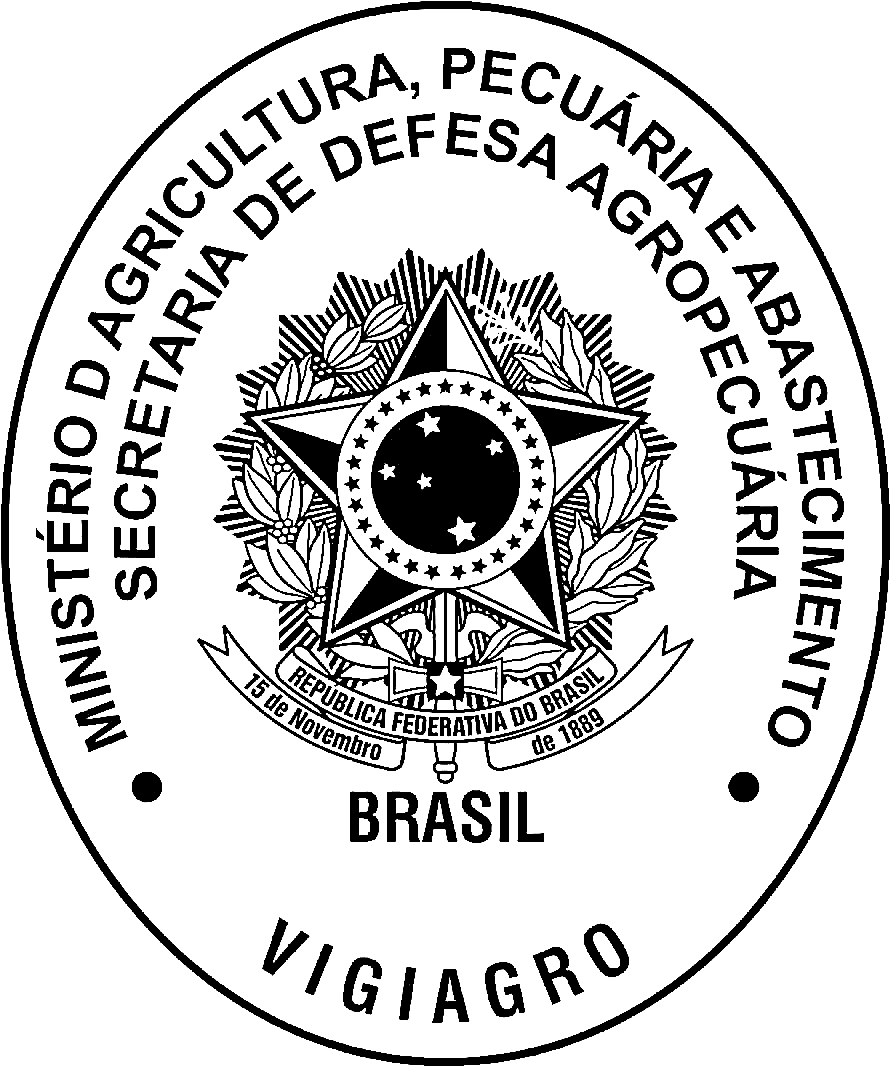 Transportador / ComandanteConveyor / CommanderCarimbo Datador do Serviço / DateAuditor Fiscal Federal AgropecuárioFederal Agriculture InspectorCarimbo Datador do Serviço / Date